Diesen Pressetext und Pressefotos (downloadfähig mit 300 dpi) finden Sie im Internet unter www.presse.panasonic.dePRESSEINFORMATIONNr. 035/FY2021, September 2021Disney+ ab sofort auf Panasonic 4K TVsDer Streaming-Dienst von Disney ist ab sofort auf allen kompatiblen      4K Panasonic Fernsehern ab Modelljahr 2017 verfügbarHamburg, September 2021 – Besitzer eines 4K-Fernsehers von Panasonic können ab sofort den Streamingdienst Disney+ nutzen und werbefreies Streaming sowie eine ständig wachsende Sammlung exklusiver Inhalte und die neuesten Veröffentlichungen genießen. Disney+ ist auf allen Panasonic 4K TVs verfügbar, die ab 2017 auf den Markt gekommen und mit dem „My Home Screen“-Betriebssystem ausgestattet sind. Zuschauer finden das Symbol der Disney+ App im Home Screen und können die Inhalte in der gewohnten Panasonic Bildqualität genießen.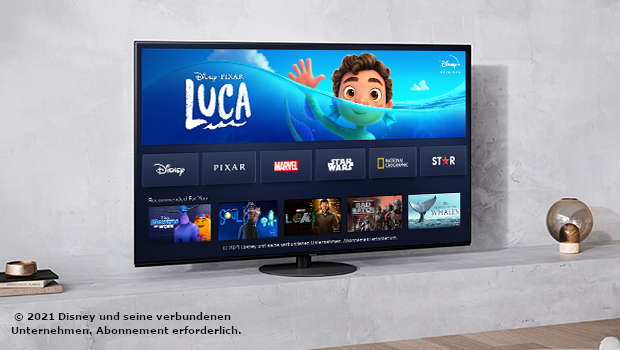 Disney+ ist das spezielle Streaming-Angebot für alle Fans von Disney, Pixar, Marvel, Star Wars, National Geographic, The Simpsons und vieles mehr. In ausgewählten internationalen Märkten umfasst der Dienst auch die neue Marke Star für allgemeine Unterhaltungsinhalte. Das Angebot bietet werbefreies Streaming sowie eine ständig wachsende Sammlung exklusiver Inhalte, darunter Spielfilme, Dokumentationen, Live-Action- und Zeichentrickserien sowie Kurzfilme. Der Name Disney steht für unvergleichliche Film- und Fernsehunterhaltung. Damit ist Disney+ die exklusive Streaming-Plattform für die neuesten Veröffentlichungen der Walt Disney Studios. Über Star wird ein umfangreiches Angebot von 20th Century Studios, Disney Television Studios, FX, Searchlight Pictures und anderen geboten.Verfügbare Modelle
Disney+ ist ab sofort auf folgenden TV-Modellen in Deutschland, Österreich, der Schweiz und den Niederlanden verfügbar:*Diese Modelle sind nur in der Schweiz erhältlich.Über Panasonic:Die Panasonic Corporation gehört zu den weltweit führenden Unternehmen in der Entwicklung von innovativen Technologien und Lösungen für eine Vielzahl von Anwendungen in den Geschäftsfeldern Consumer Electronics, Housing, Automotive und B2B Business. Im Jahr 2018 feierte der Konzern sein hundertjähriges Bestehen. Weltweit expandierend unterhält Panasonic 522 Tochtergesellschaften und 69 Beteiligungsunternehmen. Im abgelaufenen Geschäftsjahr (Ende 31. März 2021) erzielte das Unternehmen einen konsolidierten Netto-Umsatz von 54,02 Milliarden EUR. Panasonic hat den Anspruch, durch Innovationen über die Grenzen der einzelnen Geschäftsfelder hinweg, Mehrwerte für den Alltag und die Umwelt seiner Kunden zu schaffen. Weitere Informationen über das Unternehmen sowie die Marke Panasonic finden Sie unter www.panasonic.com/gobal/home.html und www.experience.panasonic.de/.Bei Veröffentlichung oder redaktioneller Erwähnung freuen wir uns über die Zusendung eines Belegexemplars. Bitte fügen Sie bei Nutzung des Bildmaterials folgenden rechtlichen Hinweis hinzu: „© 2021 Disney und seine verbundenen Unternehmen. Abonnement erforderlich.“ Aktuelle Videos zu unseren Fernsehern finden Sie auf YouTube unter: https://www.youtube.com/playlist?list=PLC7ED484E078FCF4CWeitere Informationen:Panasonic Deutschlandeine Division der Panasonic Marketing Europe GmbHWinsbergring 1522525 HamburgAnsprechpartner für Presseanfragen:
Michael Langbehn
Tel.: 040 / 8549-0 
E-Mail: presse.kontakt@eu.panasonic.com Modelljahr 2021Modelljahr 2020Modelljahr 2019Modelljahr 2018Modelljahr 2017TX-75JXW944TX-75HXW944TX-75GXW945TX-75FXW785TX-77EZW1004TX-75JXX979TX-65HZW2004TX-65GZW2004TX-65FZW954TX-77EZC1004*Modelljahr 2021Modelljahr 2020Modelljahr 2019Modelljahr 2018Modelljahr 2017TX-75JXN978TX-65HZC2004*TX-65GZC2004*TX-65FZC954*TX-75EXW784TX-75JXF977TX-65HZX1509TX-65GZX1509TX-65FZW835TX-65EZW1004TX-75JXT976TX-65HZN1508TX-65GZN1508TX-65FZC835*TX-65EZW954TX-65JZW2004TX-65HZF1507TX-65GZF1507TX-65FZW804TX-65EZC954*TX-65JZC2004*TX-65HZT1506TX-65GZT1506TX-65FZC804*TX-65EXX789TX-65JZX1509TX-65HZC1505*TX-65GZC1505*TX-65FXW784TX-65EXW784TX-65JZN1508TX-65HZW1004TX-65GZW1004TX-65FXW724TX-65EXW734TX-65JZF1507TX-65HZC1004*TX-65GZC1004*TX-65FXX689TX-65EXW604TX-65JZT1506TX-65HZW984TX-65GZW954TX-65FXN688TX-65EXT786TX-65JZC1505*TX-65HZC984*TX-65GZC954*TX-65FXF687TX-65EXN788TX-65JZW1004TX-65HXX979TX-65GXW904TX-65FXT686TX-65EXM715TX-65JZC1004*TX-65HXN978TX-65GXX889TX-65FXM655TX-65EXF787TX-65JZW984TX-65HXF977TX-65GXN888TX-65FXW654TX-58EXX789TX-65JZC984*TX-65HXT976TX-65GXF887TX-55FZW954TX-58EXW784TX-65JXX979TX-65HXW944TX-65GXT886TX-55FZC954*TX-58EXW734TX-65JXN978TX-65HXW904TX-65GXW804TX-55FZW835TX-58EXT786TX-65JXF977TX-65HXX889TX-58GXX889TX-55FZC835*TX-58EXN788TX-65JXT976TX-65HXN888TX-58GXN888TX-55FZW804TX-58EXM715TX-65JXW944TX-65HXF887TX-58GXF887TX-55FZC804*TX-58EXF787TX-65JXX889TX-65HXT886TX-58GXT886TX-55FXW784TX-55EZW954TX-65JXN888TX-65HXW804TX-58GXW804TX-55FXX739TX-55EZC954*TX-65JXF887TX-58HXX889TX-55GZW2004TX-55FXN738TX-55EXX689TX-65JXT886TX-58HXN888TX-55GZC2004*TX-55FXF737TX-55EXW604STX-65JXW854TX-58HXF887TX-55GZX1509TX-55FXT736TX-55EXW604TX-58JXX889TX-58HXT886TX-55GZN1508TX-55FXW724TX-55EXW584TX-58JXN888TX-58HXW804TX-55GZF1507TX-55FXX689TX-55EXT686TX-58JXF887TX-55HZW2004TX-55GZT1506TX-55FXN688TX-55EXN688TX-58JXT886TX-55HZC2004*TX-55GZC1505*TX-55FXF687TX-55EXF687TX-58JXW854TX-55HZX1509TX-55GZW1004TX-55FXT686TX-50EXX789TX-55JZW2004TX-55HZN1508TX-55GZC1004*TX-55FXM655TX-50EXW784TX-55JZC2004*TX-55HZF1507TX-55GZW954TX-55FXW654STX-50EXW735TX-55JZX1509TX-55HZT1506TX-55GZC954*TX-55FXW654TX-50EXW734TX-55JZN1508TX-55HZW1004TX-55GXX939TX-55FXW584TX-50EXT786TX-55JZF1507TX-55HZC1004*TX-55GXN938TX-49FXW784TX-50EXN788TX-55JZT1506TX-55HZW984TX-55GXF937TX-49FXX739TX-50EXM715TX-55JZC1505*TX-55HZC984*TX-55GXT936TX-49FXN738TX-50EXF787Modelljahr 2021Modelljahr 2020Modelljahr 2019Modelljahr 2018Modelljahr 2017TX-55JZW1004TX-55HXX979TX-55GXW904TX-49FXF737TX-49EXX689TX-55JZC1004*TX-55HXN978TX-50GXX889TX-49FXT736TX-49EXW604STX-55JZW984TX-55HXF977TX-50GXN888TX-49FXW724TX-49EXW604TX-55JZC984*TX-55HXT976TX-50GXF887TX-49FXX689TX-49EXW584TX-55JXX979TX-55HXW944TX-50GXT886TX-49FXN688TX-49EXT686TX-55JXN978TX-55HXW904TX-50GXW804TX-49FXF687TX-49EXN688TX-55JXF977TX-50HXX889TX-49GXX939TX-49FXT686TX-49EXF687TX-55JXT976TX-50HXN888TX-49GXN938TX-49FXM655TX-43EXW754TX-55JXW944TX-50HXF887TX-49GXF937TX-49FXW654STX-43EXW604TX-50JXX889TX-50HXT886TX-49GXT936TX-49FXW654TX-40EXX689TX-50JXN888TX-50HXW804TX-49GXW904TX-49FXW584TX-40EXW735TX-50JXF887TX-49HXX979TX-43GXX939TX-43FXW754TX-40EXW734TX-50JXT886TX-49HXN978TX-43GXN938TX-43FXW654STX-40EXW604STX-50JXW854TX-49HXF977TX-43GXF937TX-43FXW654TX-40EXW604TX-49JXX979TX-49HXT976TX-43GXT936TX-40FXX739TX-40EXT686TX-49JXN978TX-49HXW944TX-43GXW904TX-40FXN738TX-40EXN688TX-49JXF977TX-49HXW904TX-40GXX889TX-40FXF737TX-40EXM715TX-49JXT976TX-43HXX979TX-40GXN888TX-40FXT736TX-40EXF687TX-49JXW944TX-43HXN978TX-40GXF887TX-40FXW724TX-48JZX1509TX-43HXF977TX-40GXT886TX-40FXX689TX-48JZN1508TX-43HXT976TX-40GXW804TX-40FXN688TX-48JZF1507TX-43HXW944TX-40FXF687TX-48JZT1506TX-43HXW904TX-40FXT686TX-48JZC1505*TX-40HXX889TX-40FXM655TX-48JZW1004TX-40HXN888TX-40FXW654TX-48JZC1004*TX-40HXF887TX-48JZW984TX-40HXT886TX-48JZC984*TX-40HXW804TX-40JXX889TX-40JXN888TX-40JXF887TX-40JXT886